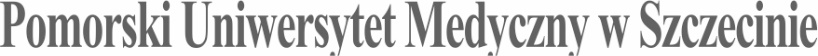 SYLABUS ZAJĘĆInformacje ogólne*zaznaczyć odpowiednio, zmieniając □ na XInformacje szczegółowe*Przykładowe sposoby weryfikacji efektów kształcenia:EP – egzamin pisemnyEU - egzamin ustnyET – egzamin testowyEPR – egzamin praktycznyK – kolokwiumR – referatS – sprawdzenie umiejętności praktycznychRZĆ – raport z ćwiczeń z dyskusją wynikówO - ocena aktywności i postawy studenta SL - sprawozdanie laboratoryjneSP – studium przypadkuPS - ocena umiejętności pracy samodzielnejW – kartkówka przed rozpoczęciem zajęćPM – prezentacja multimedialnai inneNazwa ZAJĘĆ: PODSTAWY ZDROWIA ŚRODOWISKOWEGONazwa ZAJĘĆ: PODSTAWY ZDROWIA ŚRODOWISKOWEGORodzaj ZAJĘĆObowiązkowyWydział PUM Wydział Nauk o ZdrowiuKierunek studiów KosmetologiaSpecjalność -Poziom studiów jednolite magisterskie □*I stopnia X II stopnia □Forma studiówStacjonarneRok studiów /semestr studiów3 rok, 5 semestrLiczba przypisanych punktów ECTS 3Formy prowadzenia zajęć (liczba godzin)e-learning 14h / ćwiczenia 10 godz. Sposoby weryfikacji i oceny efektów uczenia się zaliczenie na ocenę: testowe / opisoweKierownik jednostkiProf. dr hab. n. zdr. Beata Karakiewicz e-mail: fampiel@pum.edu.plAdiunkt dydaktyczny lub osoba odpowiedzialna za przedmiotdr n. med. Paweł Szumilaspawel.szumilas@pum.edu.plNazwa i dane kontaktowe jednostkiKatedra Medycyny SpołecznejZakład Medycyny Społecznej i Zdrowia PublicznegoPomorski Uniwersytet Medyczny w Szczecinieul. Żołnierska 48 pok. 30271-210 SzczecinTel. +48 91 48 00 920Strona internetowa jednostkihttps://www.pum.edu.pl/wydzialy/wydzial-nauk-o-zdrowiu/katedra-i-zaklad-zdrowia-publicznegoJęzyk prowadzenia zajęćPolskiCele zajęćCele zajęćCelem kształcenia w zakresie zdrowia środowiskowego jest poznanie koncepcji zdrowia środowiskowego, organizacji i funkcjonowania struktur zdrowia środowiskowego w Polsce i na świecie, zagrożeń wynikających z działania szkodliwych dla zdrowia czynników środowiskowych, a także znajomość metod i możliwości kontroli i ochrony środowiska. Rozpoznawanie, planowanie i realizacja działań na rzecz środowiska lokalnego.Wymagania wstępne w zakresie WiedzyPodstawową wiedza z zakresu chemii, fizyki oraz mikrobiologii oraz umiejętność współpracy i współdziałania w grupieWymagania wstępne w zakresie UmiejętnościPodstawową wiedza z zakresu chemii, fizyki oraz mikrobiologii oraz umiejętność współpracy i współdziałania w grupieWymagania wstępne w zakresie Kompetencji społecznychPodstawową wiedza z zakresu chemii, fizyki oraz mikrobiologii oraz umiejętność współpracy i współdziałania w grupieEFEKTY UCZENIA SIĘEFEKTY UCZENIA SIĘEFEKTY UCZENIA SIĘEFEKTY UCZENIA SIĘEFEKTY UCZENIA SIĘEFEKTY UCZENIA SIĘEFEKTY UCZENIA SIĘEFEKTY UCZENIA SIĘEFEKTY UCZENIA SIĘEFEKTY UCZENIA SIĘEFEKTY UCZENIA SIĘEFEKTY UCZENIA SIĘEFEKTY UCZENIA SIĘEFEKTY UCZENIA SIĘlp. efektu uczenia się Student, który zaliczył ZAJĘCIAwie/umie/potrafi:Student, który zaliczył ZAJĘCIAwie/umie/potrafi:SYMBOL (odniesienie do) efektów uczenia się dla kierunkuSYMBOL (odniesienie do) efektów uczenia się dla kierunkuSYMBOL (odniesienie do) efektów uczenia się dla kierunkuSYMBOL (odniesienie do) efektów uczenia się dla kierunkuSYMBOL (odniesienie do) efektów uczenia się dla kierunkuSposób weryfikacji efektów UCZENIA SIĘ*Sposób weryfikacji efektów UCZENIA SIĘ*Sposób weryfikacji efektów UCZENIA SIĘ*Sposób weryfikacji efektów UCZENIA SIĘ*Sposób weryfikacji efektów UCZENIA SIĘ*Sposób weryfikacji efektów UCZENIA SIĘ*K_W01zna czynniki chorobotwórcze zewnętrzne i wewnętrzne, modyfikowalne i niemodyfikowalnezna czynniki chorobotwórcze zewnętrzne i wewnętrzne, modyfikowalne i niemodyfikowalneW10W10W10W10W10ETETETETETETK_W02zna środowiskowe i epidemiologiczne uwarunkowania najczęstszych choróbzna środowiskowe i epidemiologiczne uwarunkowania najczęstszych choróbW16W16W16W16W16ETETETETETETK_W03zna zagrożenia zdrowotne w gabinecie kosmetycznym i działania profilaktyczne w tym zakresiezna zagrożenia zdrowotne w gabinecie kosmetycznym i działania profilaktyczne w tym zakresieW44W44W44W44W44ETETETETETETK_W04zna swoiste zagrożenia zdrowotne występujące w środowisku zamieszkania, edukacji i pracyzna swoiste zagrożenia zdrowotne występujące w środowisku zamieszkania, edukacji i pracyW57W57W57W57W57ETETETETETETK_U01rozpoznaje środowiskowe i epidemiologiczne uwarunkowania najczęstszych choróbrozpoznaje środowiskowe i epidemiologiczne uwarunkowania najczęstszych choróbU12U12U12U12U12R / O / PMR / O / PMR / O / PMR / O / PMR / O / PMR / O / PMK_U02potrafi rozpoznać zagrożenia zdrowotne w gabinecie kosmetycznym i podejmuje działania zapobiegjące ich występowaniu potrafi rozpoznać zagrożenia zdrowotne w gabinecie kosmetycznym i podejmuje działania zapobiegjące ich występowaniu U48U48U48U48U48R / O / PMR / O / PMR / O / PMR / O / PMR / O / PMR / O / PMK_U03diagnozuje czynniki wpływające na sytuacje zdrowotna jednostkidiagnozuje czynniki wpływające na sytuacje zdrowotna jednostkiU57U57U57U57U57R / O / PMR / O / PMR / O / PMR / O / PMR / O / PMR / O / PMK_U04potrafi scharakteryzować wybrane modele zachowań prozdrowotnych podejmowanych przez człowieka oraz rozumie uwarunkowania kulturowe potrzeb i problemów jednostek oraz grup społecznychpotrafi scharakteryzować wybrane modele zachowań prozdrowotnych podejmowanych przez człowieka oraz rozumie uwarunkowania kulturowe potrzeb i problemów jednostek oraz grup społecznychU58U58U58U58U58R / O / PMR / O / PMR / O / PMR / O / PMR / O / PMR / O / PMK_K01posiada świadomość własnych ograniczeń i rozumie potrzebę konsultacji z ekspertamiposiada świadomość własnych ograniczeń i rozumie potrzebę konsultacji z ekspertamiOOOOOOTabela efektów UCZENIA SIĘ w odniesieniu do formy zajęćTabela efektów UCZENIA SIĘ w odniesieniu do formy zajęćTabela efektów UCZENIA SIĘ w odniesieniu do formy zajęćTabela efektów UCZENIA SIĘ w odniesieniu do formy zajęćTabela efektów UCZENIA SIĘ w odniesieniu do formy zajęćTabela efektów UCZENIA SIĘ w odniesieniu do formy zajęćTabela efektów UCZENIA SIĘ w odniesieniu do formy zajęćTabela efektów UCZENIA SIĘ w odniesieniu do formy zajęćTabela efektów UCZENIA SIĘ w odniesieniu do formy zajęćTabela efektów UCZENIA SIĘ w odniesieniu do formy zajęćTabela efektów UCZENIA SIĘ w odniesieniu do formy zajęćTabela efektów UCZENIA SIĘ w odniesieniu do formy zajęćTabela efektów UCZENIA SIĘ w odniesieniu do formy zajęćTabela efektów UCZENIA SIĘ w odniesieniu do formy zajęćlp. efektu uczenia sięEfekty uczenia sięEfekty uczenia sięForma zajęćForma zajęćForma zajęćForma zajęćForma zajęćForma zajęćForma zajęćForma zajęćForma zajęćForma zajęćForma zajęćlp. efektu uczenia sięEfekty uczenia sięEfekty uczenia sięWykładSeminariumĆwiczeniaĆwiczeniaĆwiczenia kliniczneĆwiczenia kliniczneĆwiczenia kliniczneSymulacjeE-learningInne formyK_W01P6S_WGP6S_WGXK_W02P6S_WGP6S_WGXK_W03P6S_WGP6S_WGXK_W04P6S_WKP6S_WKXK_U01P6S_UWP6S_UWXXK_U02P6S_UWP6S_UWXXK_U03P6S_UWP6S_UWXXK_U04P6S_UWP6S_UWXXK01P6S_KKP6S_KKXXTABELA TREŚCI PROGRAMOWYCHTABELA TREŚCI PROGRAMOWYCHTABELA TREŚCI PROGRAMOWYCHTABELA TREŚCI PROGRAMOWYCHTABELA TREŚCI PROGRAMOWYCHTABELA TREŚCI PROGRAMOWYCHTABELA TREŚCI PROGRAMOWYCHTABELA TREŚCI PROGRAMOWYCHTABELA TREŚCI PROGRAMOWYCHTABELA TREŚCI PROGRAMOWYCHTABELA TREŚCI PROGRAMOWYCHTABELA TREŚCI PROGRAMOWYCHTABELA TREŚCI PROGRAMOWYCHTABELA TREŚCI PROGRAMOWYCHLp. treści programowejTreści programoweTreści programoweTreści programoweTreści programoweTreści programoweIlość godzinIlość godzinIlość godzinOdniesienie do efektów uczenia się dla ZAJĘĆOdniesienie do efektów uczenia się dla ZAJĘĆOdniesienie do efektów uczenia się dla ZAJĘĆOdniesienie do efektów uczenia się dla ZAJĘĆOdniesienie do efektów uczenia się dla ZAJĘĆSemestr zimowySemestr zimowySemestr zimowySemestr zimowySemestr zimowySemestr zimowySemestr zimowySemestr zimowySemestr zimowySemestr zimowySemestr zimowySemestr zimowySemestr zimowySemestr zimowyWykłady / E-learningWykłady / E-learningWykłady / E-learningWykłady / E-learningWykłady / E-learningTK01Pojęcie zdrowia. Człowiek jako element środowiska na Ziemi. Środowisko naturalne i środowisko bytowania człowieka - podstawowe zagadnienia. Czynniki wpływające na zdrowiePojęcie zdrowia. Człowiek jako element środowiska na Ziemi. Środowisko naturalne i środowisko bytowania człowieka - podstawowe zagadnienia. Czynniki wpływające na zdrowiePojęcie zdrowia. Człowiek jako element środowiska na Ziemi. Środowisko naturalne i środowisko bytowania człowieka - podstawowe zagadnienia. Czynniki wpływające na zdrowiePojęcie zdrowia. Człowiek jako element środowiska na Ziemi. Środowisko naturalne i środowisko bytowania człowieka - podstawowe zagadnienia. Czynniki wpływające na zdrowiePojęcie zdrowia. Człowiek jako element środowiska na Ziemi. Środowisko naturalne i środowisko bytowania człowieka - podstawowe zagadnienia. Czynniki wpływające na zdrowie111W01-W04W01-W04W01-W04W01-W04W01-W04TK02Zanieczyszczenia środowiska stanowiące zagrożenie dla człowieka.Zanieczyszczenia środowiska stanowiące zagrożenie dla człowieka.Zanieczyszczenia środowiska stanowiące zagrożenie dla człowieka.Zanieczyszczenia środowiska stanowiące zagrożenie dla człowieka.Zanieczyszczenia środowiska stanowiące zagrożenie dla człowieka.222W01-W04W01-W04W01-W04W01-W04W01-W04TK03Skutki zdrowotne chemicznych środowiskowych czynników ryzyka oraz patomechanizmy działania. Skutki zdrowotne chemicznych środowiskowych czynników ryzyka oraz patomechanizmy działania. Skutki zdrowotne chemicznych środowiskowych czynników ryzyka oraz patomechanizmy działania. Skutki zdrowotne chemicznych środowiskowych czynników ryzyka oraz patomechanizmy działania. Skutki zdrowotne chemicznych środowiskowych czynników ryzyka oraz patomechanizmy działania. 111W01-W04W01-W04W01-W04W01-W04W01-W04TK04Skutki zdrowotne hałasu, wibracji, promieniowania jonizującego. Promieniowanie słoneczne i jego wpływ na zdrowieSkutki zdrowotne hałasu, wibracji, promieniowania jonizującego. Promieniowanie słoneczne i jego wpływ na zdrowieSkutki zdrowotne hałasu, wibracji, promieniowania jonizującego. Promieniowanie słoneczne i jego wpływ na zdrowieSkutki zdrowotne hałasu, wibracji, promieniowania jonizującego. Promieniowanie słoneczne i jego wpływ na zdrowieSkutki zdrowotne hałasu, wibracji, promieniowania jonizującego. Promieniowanie słoneczne i jego wpływ na zdrowie111W01-W04W01-W04W01-W04W01-W04W01-W04TK05Skutki zdrowotne biologicznych środowiskowych czynników ryzyka. Bioterroryzm. Psychospołeczne uwarunkowania zdrowia człowieka. Zachowania ryzykowne i ich wpływ na zdrowie.Skutki zdrowotne biologicznych środowiskowych czynników ryzyka. Bioterroryzm. Psychospołeczne uwarunkowania zdrowia człowieka. Zachowania ryzykowne i ich wpływ na zdrowie.Skutki zdrowotne biologicznych środowiskowych czynników ryzyka. Bioterroryzm. Psychospołeczne uwarunkowania zdrowia człowieka. Zachowania ryzykowne i ich wpływ na zdrowie.Skutki zdrowotne biologicznych środowiskowych czynników ryzyka. Bioterroryzm. Psychospołeczne uwarunkowania zdrowia człowieka. Zachowania ryzykowne i ich wpływ na zdrowie.Skutki zdrowotne biologicznych środowiskowych czynników ryzyka. Bioterroryzm. Psychospołeczne uwarunkowania zdrowia człowieka. Zachowania ryzykowne i ich wpływ na zdrowie.222W01-W04W01-W04W01-W04W01-W04W01-W04TK06Klimat a zdrowie. Wypadki i katastrofy środowiskowe. Możliwości kontroli i ochrony środowiska naturalnego. Koncepcja zdrowia środowiskowego, organizacja i funkcjonowanie struktur zdrowia środowiskowego w Polsce i krajach europejskich. Klimat a zdrowie. Wypadki i katastrofy środowiskowe. Możliwości kontroli i ochrony środowiska naturalnego. Koncepcja zdrowia środowiskowego, organizacja i funkcjonowanie struktur zdrowia środowiskowego w Polsce i krajach europejskich. Klimat a zdrowie. Wypadki i katastrofy środowiskowe. Możliwości kontroli i ochrony środowiska naturalnego. Koncepcja zdrowia środowiskowego, organizacja i funkcjonowanie struktur zdrowia środowiskowego w Polsce i krajach europejskich. Klimat a zdrowie. Wypadki i katastrofy środowiskowe. Możliwości kontroli i ochrony środowiska naturalnego. Koncepcja zdrowia środowiskowego, organizacja i funkcjonowanie struktur zdrowia środowiskowego w Polsce i krajach europejskich. Klimat a zdrowie. Wypadki i katastrofy środowiskowe. Możliwości kontroli i ochrony środowiska naturalnego. Koncepcja zdrowia środowiskowego, organizacja i funkcjonowanie struktur zdrowia środowiskowego w Polsce i krajach europejskich. 333W01-W04W01-W04W01-W04W01-W04W01-W04TK07Zaopatrywanie ludności w wodę. Jakość wody pitnej a stan zdrowia ludności. Skażenie wody i ściekówZaopatrywanie ludności w wodę. Jakość wody pitnej a stan zdrowia ludności. Skażenie wody i ściekówZaopatrywanie ludności w wodę. Jakość wody pitnej a stan zdrowia ludności. Skażenie wody i ściekówZaopatrywanie ludności w wodę. Jakość wody pitnej a stan zdrowia ludności. Skażenie wody i ściekówZaopatrywanie ludności w wodę. Jakość wody pitnej a stan zdrowia ludności. Skażenie wody i ścieków222W01-W04W01-W04W01-W04W01-W04W01-W04TK08Związki hormonalnie czynne w środowisku i skutki ekspozycjiZwiązki hormonalnie czynne w środowisku i skutki ekspozycjiZwiązki hormonalnie czynne w środowisku i skutki ekspozycjiZwiązki hormonalnie czynne w środowisku i skutki ekspozycjiZwiązki hormonalnie czynne w środowisku i skutki ekspozycji111W01-W04W01-W04W01-W04W01-W04W01-W04TK09Środowiskowe uwarunkowania kulturowe i psychospołeczne oraz ich wpływ na zdrowie.Środowiskowe uwarunkowania kulturowe i psychospołeczne oraz ich wpływ na zdrowie.Środowiskowe uwarunkowania kulturowe i psychospołeczne oraz ich wpływ na zdrowie.Środowiskowe uwarunkowania kulturowe i psychospołeczne oraz ich wpływ na zdrowie.Środowiskowe uwarunkowania kulturowe i psychospołeczne oraz ich wpływ na zdrowie.111W01-W04W01-W04W01-W04W01-W04W01-W04Ćwiczenia:Ćwiczenia:Ćwiczenia:Ćwiczenia:Ćwiczenia:TK01Konsekwencje zdrowotne palenia czynnego i biernego. Działania edukacyjne związane z nałogiem palenia.Konsekwencje zdrowotne palenia czynnego i biernego. Działania edukacyjne związane z nałogiem palenia.Konsekwencje zdrowotne palenia czynnego i biernego. Działania edukacyjne związane z nałogiem palenia.Konsekwencje zdrowotne palenia czynnego i biernego. Działania edukacyjne związane z nałogiem palenia.Konsekwencje zdrowotne palenia czynnego i biernego. Działania edukacyjne związane z nałogiem palenia.222U01-U04K01U01-U04K01U01-U04K01U01-U04K01U01-U04K01TK02Wpływ czynników środowiskowych na płodność, rozwój płodu i zdrowie dzieci.Wpływ czynników środowiskowych na płodność, rozwój płodu i zdrowie dzieci.Wpływ czynników środowiskowych na płodność, rozwój płodu i zdrowie dzieci.Wpływ czynników środowiskowych na płodność, rozwój płodu i zdrowie dzieci.Wpływ czynników środowiskowych na płodność, rozwój płodu i zdrowie dzieci.222U01-U04K01U01-U04K01U01-U04K01U01-U04K01U01-U04K01TK03Zdrowa żywność. Prawa konsumenckieZdrowa żywność. Prawa konsumenckieZdrowa żywność. Prawa konsumenckieZdrowa żywność. Prawa konsumenckieZdrowa żywność. Prawa konsumenckie222U01-U04K01U01-U04K01U01-U04K01U01-U04K01U01-U04K01TK04Wpływ aktywnego i zdrowego stylu życia na zdrowie w kontekście dostępu do infrastruktury sportowej. Wpływ aktywnego i zdrowego stylu życia na zdrowie w kontekście dostępu do infrastruktury sportowej. Wpływ aktywnego i zdrowego stylu życia na zdrowie w kontekście dostępu do infrastruktury sportowej. Wpływ aktywnego i zdrowego stylu życia na zdrowie w kontekście dostępu do infrastruktury sportowej. Wpływ aktywnego i zdrowego stylu życia na zdrowie w kontekście dostępu do infrastruktury sportowej. 444U01-U04K01U01-U04K01U01-U04K01U01-U04K01U01-U04K01Zalecana literatura:Zalecana literatura:Zalecana literatura:Zalecana literatura:Zalecana literatura:Zalecana literatura:Zalecana literatura:Zalecana literatura:Zalecana literatura:Zalecana literatura:Zalecana literatura:Zalecana literatura:Zalecana literatura:Zalecana literatura:Literatura podstawowaLiteratura podstawowaLiteratura podstawowaLiteratura podstawowaLiteratura podstawowaLiteratura podstawowaLiteratura podstawowaLiteratura podstawowaLiteratura podstawowaLiteratura podstawowaLiteratura podstawowaLiteratura podstawowaLiteratura podstawowaLiteratura podstawowa1.S. Golinowska (red.) Zdrowie publiczne, Wymiar społeczny i ekologiczny, Wydawnictwo Naukowe Scholar, Warszawa, 20221.S. Golinowska (red.) Zdrowie publiczne, Wymiar społeczny i ekologiczny, Wydawnictwo Naukowe Scholar, Warszawa, 20221.S. Golinowska (red.) Zdrowie publiczne, Wymiar społeczny i ekologiczny, Wydawnictwo Naukowe Scholar, Warszawa, 20221.S. Golinowska (red.) Zdrowie publiczne, Wymiar społeczny i ekologiczny, Wydawnictwo Naukowe Scholar, Warszawa, 20221.S. Golinowska (red.) Zdrowie publiczne, Wymiar społeczny i ekologiczny, Wydawnictwo Naukowe Scholar, Warszawa, 20221.S. Golinowska (red.) Zdrowie publiczne, Wymiar społeczny i ekologiczny, Wydawnictwo Naukowe Scholar, Warszawa, 20221.S. Golinowska (red.) Zdrowie publiczne, Wymiar społeczny i ekologiczny, Wydawnictwo Naukowe Scholar, Warszawa, 20221.S. Golinowska (red.) Zdrowie publiczne, Wymiar społeczny i ekologiczny, Wydawnictwo Naukowe Scholar, Warszawa, 20221.S. Golinowska (red.) Zdrowie publiczne, Wymiar społeczny i ekologiczny, Wydawnictwo Naukowe Scholar, Warszawa, 20221.S. Golinowska (red.) Zdrowie publiczne, Wymiar społeczny i ekologiczny, Wydawnictwo Naukowe Scholar, Warszawa, 20221.S. Golinowska (red.) Zdrowie publiczne, Wymiar społeczny i ekologiczny, Wydawnictwo Naukowe Scholar, Warszawa, 20221.S. Golinowska (red.) Zdrowie publiczne, Wymiar społeczny i ekologiczny, Wydawnictwo Naukowe Scholar, Warszawa, 20221.S. Golinowska (red.) Zdrowie publiczne, Wymiar społeczny i ekologiczny, Wydawnictwo Naukowe Scholar, Warszawa, 20221.S. Golinowska (red.) Zdrowie publiczne, Wymiar społeczny i ekologiczny, Wydawnictwo Naukowe Scholar, Warszawa, 20222.M. Siemiński, Środowiskowe zagrożenia zdrowia, PWN, Warszawa, 20082.M. Siemiński, Środowiskowe zagrożenia zdrowia, PWN, Warszawa, 20082.M. Siemiński, Środowiskowe zagrożenia zdrowia, PWN, Warszawa, 20082.M. Siemiński, Środowiskowe zagrożenia zdrowia, PWN, Warszawa, 20082.M. Siemiński, Środowiskowe zagrożenia zdrowia, PWN, Warszawa, 20082.M. Siemiński, Środowiskowe zagrożenia zdrowia, PWN, Warszawa, 20082.M. Siemiński, Środowiskowe zagrożenia zdrowia, PWN, Warszawa, 20082.M. Siemiński, Środowiskowe zagrożenia zdrowia, PWN, Warszawa, 20082.M. Siemiński, Środowiskowe zagrożenia zdrowia, PWN, Warszawa, 20082.M. Siemiński, Środowiskowe zagrożenia zdrowia, PWN, Warszawa, 20082.M. Siemiński, Środowiskowe zagrożenia zdrowia, PWN, Warszawa, 20082.M. Siemiński, Środowiskowe zagrożenia zdrowia, PWN, Warszawa, 20082.M. Siemiński, Środowiskowe zagrożenia zdrowia, PWN, Warszawa, 20082.M. Siemiński, Środowiskowe zagrożenia zdrowia, PWN, Warszawa, 20082. Z. Jethon i A. Grzybowski (red.) Medycyna zapobiegawcza i środowiskowa, PZWL, Warszawa2. Z. Jethon i A. Grzybowski (red.) Medycyna zapobiegawcza i środowiskowa, PZWL, Warszawa2. Z. Jethon i A. Grzybowski (red.) Medycyna zapobiegawcza i środowiskowa, PZWL, Warszawa2. Z. Jethon i A. Grzybowski (red.) Medycyna zapobiegawcza i środowiskowa, PZWL, Warszawa2. Z. Jethon i A. Grzybowski (red.) Medycyna zapobiegawcza i środowiskowa, PZWL, Warszawa2. Z. Jethon i A. Grzybowski (red.) Medycyna zapobiegawcza i środowiskowa, PZWL, Warszawa2. Z. Jethon i A. Grzybowski (red.) Medycyna zapobiegawcza i środowiskowa, PZWL, Warszawa2. Z. Jethon i A. Grzybowski (red.) Medycyna zapobiegawcza i środowiskowa, PZWL, Warszawa2. Z. Jethon i A. Grzybowski (red.) Medycyna zapobiegawcza i środowiskowa, PZWL, Warszawa2. Z. Jethon i A. Grzybowski (red.) Medycyna zapobiegawcza i środowiskowa, PZWL, Warszawa2. Z. Jethon i A. Grzybowski (red.) Medycyna zapobiegawcza i środowiskowa, PZWL, Warszawa2. Z. Jethon i A. Grzybowski (red.) Medycyna zapobiegawcza i środowiskowa, PZWL, Warszawa2. Z. Jethon i A. Grzybowski (red.) Medycyna zapobiegawcza i środowiskowa, PZWL, Warszawa2. Z. Jethon i A. Grzybowski (red.) Medycyna zapobiegawcza i środowiskowa, PZWL, WarszawaLiteratura uzupełniającaLiteratura uzupełniającaLiteratura uzupełniającaLiteratura uzupełniającaLiteratura uzupełniającaLiteratura uzupełniającaLiteratura uzupełniającaLiteratura uzupełniającaLiteratura uzupełniającaLiteratura uzupełniającaLiteratura uzupełniającaLiteratura uzupełniającaLiteratura uzupełniającaLiteratura uzupełniająca1. Medycyna środowiskowa, Czasopismo  Polskiego  Towarzystwa  Medycyny Środowiskowej, Instytut Medycyny Pracy i Zdrowia Środowiskowego1. Medycyna środowiskowa, Czasopismo  Polskiego  Towarzystwa  Medycyny Środowiskowej, Instytut Medycyny Pracy i Zdrowia Środowiskowego1. Medycyna środowiskowa, Czasopismo  Polskiego  Towarzystwa  Medycyny Środowiskowej, Instytut Medycyny Pracy i Zdrowia Środowiskowego1. Medycyna środowiskowa, Czasopismo  Polskiego  Towarzystwa  Medycyny Środowiskowej, Instytut Medycyny Pracy i Zdrowia Środowiskowego1. Medycyna środowiskowa, Czasopismo  Polskiego  Towarzystwa  Medycyny Środowiskowej, Instytut Medycyny Pracy i Zdrowia Środowiskowego1. Medycyna środowiskowa, Czasopismo  Polskiego  Towarzystwa  Medycyny Środowiskowej, Instytut Medycyny Pracy i Zdrowia Środowiskowego1. Medycyna środowiskowa, Czasopismo  Polskiego  Towarzystwa  Medycyny Środowiskowej, Instytut Medycyny Pracy i Zdrowia Środowiskowego1. Medycyna środowiskowa, Czasopismo  Polskiego  Towarzystwa  Medycyny Środowiskowej, Instytut Medycyny Pracy i Zdrowia Środowiskowego1. Medycyna środowiskowa, Czasopismo  Polskiego  Towarzystwa  Medycyny Środowiskowej, Instytut Medycyny Pracy i Zdrowia Środowiskowego1. Medycyna środowiskowa, Czasopismo  Polskiego  Towarzystwa  Medycyny Środowiskowej, Instytut Medycyny Pracy i Zdrowia Środowiskowego1. Medycyna środowiskowa, Czasopismo  Polskiego  Towarzystwa  Medycyny Środowiskowej, Instytut Medycyny Pracy i Zdrowia Środowiskowego1. Medycyna środowiskowa, Czasopismo  Polskiego  Towarzystwa  Medycyny Środowiskowej, Instytut Medycyny Pracy i Zdrowia Środowiskowego1. Medycyna środowiskowa, Czasopismo  Polskiego  Towarzystwa  Medycyny Środowiskowej, Instytut Medycyny Pracy i Zdrowia Środowiskowego1. Medycyna środowiskowa, Czasopismo  Polskiego  Towarzystwa  Medycyny Środowiskowej, Instytut Medycyny Pracy i Zdrowia ŚrodowiskowegoNakład pracy studenta  Nakład pracy studenta  Nakład pracy studenta  Nakład pracy studenta  Nakład pracy studenta  Nakład pracy studenta  Nakład pracy studenta  Nakład pracy studenta  Nakład pracy studenta  Nakład pracy studenta  Nakład pracy studenta  Nakład pracy studenta  Nakład pracy studenta  Nakład pracy studenta  Forma nakładu pracy studenta (udział w zajęciach, aktywność, przygotowanie sprawozdania, itp.)Forma nakładu pracy studenta (udział w zajęciach, aktywność, przygotowanie sprawozdania, itp.)Obciążenie studenta [h]Obciążenie studenta [h]Obciążenie studenta [h]Obciążenie studenta [h]Obciążenie studenta [h]Obciążenie studenta [h]Obciążenie studenta [h]Obciążenie studenta [h]Obciążenie studenta [h]Obciążenie studenta [h]Obciążenie studenta [h]Obciążenie studenta [h]Obciążenie studenta [h]Forma nakładu pracy studenta (udział w zajęciach, aktywność, przygotowanie sprawozdania, itp.)Forma nakładu pracy studenta (udział w zajęciach, aktywność, przygotowanie sprawozdania, itp.)W ocenie (opinii) nauczycielaW ocenie (opinii) nauczycielaW ocenie (opinii) nauczycielaW ocenie (opinii) nauczycielaW ocenie (opinii) nauczycielaW ocenie (opinii) nauczycielaW ocenie (opinii) nauczycielaW ocenie (opinii) nauczycielaW ocenie (opinii) nauczycielaW ocenie (opinii) nauczycielaW ocenie (opinii) nauczycielaW ocenie (opinii) nauczycielaW ocenie (opinii) nauczycielaGodziny kontaktowe z nauczycielemGodziny kontaktowe z nauczycielem24242424242424242424242424Przygotowanie do ćwiczeń/seminariumPrzygotowanie do ćwiczeń/seminarium10101010101010101010101010Czytanie wskazanej literaturyCzytanie wskazanej literatury4444444444444Napisanie raportu z laboratorium/ćwiczeń/przygotowanie projektu/referatu itp.Napisanie raportu z laboratorium/ćwiczeń/przygotowanie projektu/referatu itp.Przygotowanie do kolokwium/kartkówkiPrzygotowanie do kolokwium/kartkówkiPrzygotowanie do egzaminuPrzygotowanie do egzaminu4444444444444Inne – e-LearningInne – e-Learning14141414141414141414141414Sumaryczne obciążenie pracy studentaSumaryczne obciążenie pracy studenta56565656565656565656565656Punkty ECTS za moduł/przedmiotPunkty ECTS za moduł/przedmiot222222222222UwagiUwagiUwagiUwagiUwagiUwagiUwagiUwagiUwagiUwagiUwagiUwagiUwagiUwagi